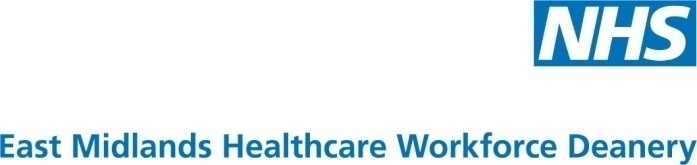 SIMULATION STRATEGY 2010 - 2015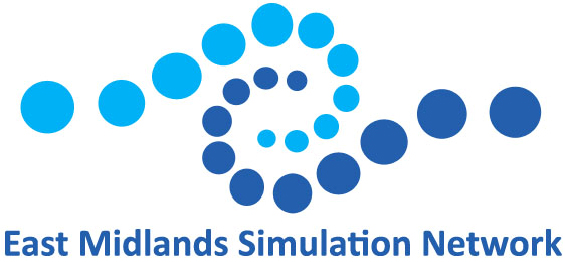 INTRODUCTIONIn his 2008 Annual Report, the Chief Medical Officer stated that “Simulation offers an important route to safer care for patients and needs to be more fully integrated into the health service” (Department of Health, 2008). Following this report, in the latter part of 2009, the Department of Health commissioned a survey of simulation facilities, resources, equipment and strategic approaches across . This proposal builds on that initiative and sets out a strategic direction for the development of simulation within the  over the next four years.BACKGROUNDSimulation is a technique for practice and learning that can be applied in healthcare to many different professions, disciplines and levels of training. It facilitates learning through immersion, reflection, feedback and practice, but minus the risks inherent in a similar real life situation. Its use in a wide variety of industries for many years has demonstrated its value (aviation, nuclear industry, aeronautics, military, business) and evidence is slowly but surely accumulating of the value of simulation in healthcare.There is an important distinction between high, medium and low fidelity simulation. “High fidelity patient simulators combine sophisticated life-like manikins with computer programmes driven by scientifically derived complex mathematical models of respiratory and cardiovascular physiology and extensive pharmacological modelling of drugs to produce a dynamic system…..Intermediate [medium] fidelity simulators combine part or full body manikins with less complex computer programs. Low fidelity simulators and simulated patients [are] the basis of many objective structured clinical examinations.” (Maran & Glavin, 2003)The practice and learning opportunities provided by simulation include a range of both technical and non-technical skills, knowledge and attitudes. Simulation addresses practice and learning for teams, individuals working in teams and individuals working alone. Simulation  therefore covers clinical practice and learning in a wide range of simulated  environments where patient care is delivered, including those where practice occurs outside the ward, the clinic or the operating theatre; it is thus not confined to practice and learning through the use of inanimate mannequins.Educational research emphasises that simulation in all its various manifestations is an important adjunct to other educational inputs and can speed up learning and educational trajectories.  Further, simulation offers a robust and reliable assessment environment for both formative and summative assessment for individuals and multi-professional teams. The main benefit of developing simulation arrangements is to improve the quality of care to patients and the public in the . Improved patient safety will be a key outcome. Moreover, the quality element of the QIPP agenda is clearly supported by improved provision.CURRENT SITUATIONIn the early part of 2010, East Midlands Healthcare Workforce Deanery commissioned a high-level strategic review into simulation across the region. The resulting Review of Simulation-based Education in the  (Frontline, 2010) identified:variable access to simulation facilities and equipmenta requirement for increased local resources and/or increased sharing of existing resources based around a coherent distributed model of provisionthe need for a network of experts to be establisheda requirement for simulation to be included in job plans, in order to ensure the availability of a skilled faculty of educators across the patchthe necessity of establishing a baseline level of consistency for faculty, facilities and processes vis-a-vis simulationthe need for further research to demonstrate evidence of impacta role for the Deanery in leading the creation of a strategic approach to simulation across the These findings are consistent with the recommendations contained within the Department of Health NHS Simulation Provision and Use Study (DoH 2010).In addition, it is also apparent from the national report that within some SHA areas, clear models for the development of simulation have already been developed. The report notes that “Many SHAs have proactively funded and pursued simulation strategies” (P.37).  is clearly now lagging behind in this important area of educational activity.To make up this lost ground a new approach is therefore urgently required. This approach will focus on:ensuring there is access to simulation facilities, equipment, skilled personnel and learning opportunities, so that all staff can benefitdeveloping a distributed network, so that common systems are in placetraining and development of the faculty of simulation educators, so that high standards of delivery are providedgrowing the evidence base for the effectiveness of simulation, so that there is continuing improvement in the The emphasis will be on using existing resources (people, equipment, facilities) more effectively to contribute to improved patient outcomes.VISIONTo realise this new approach, a vision for the future provision of simulation has been identified. In 2015 there will be:A single, virtual body of multi-professional simulation experts across the , with access to an active development programmeIntegration of simulation into all aspects of healthcare deliveryAdvice about simulation available to all healthcare and associated staff (including voluntary sector and charity staff), and patients and carers within the Routine utilisation of simulation and the network of experts to support the development of an adaptable and flexible workforce that is fit for purposeUse of the expert network as a resource to contribute to improved performanceA programme of research, focused on demonstrating outcomes from simulation trainingPLAN OF ACTIONCOSTSMuch of the action plan can be delivered by giving the staff involved permission and authority to adopt and follow the plan.  However there will be some costs in implementing this action plan.  The initial direct costs of the proposed approach outlined above are for a series of stakeholder events. These are likely to be in the region of £5,000 p.a. In addition, there will be similar costs associated with developing a CPD programme for the simulation Faculty. Administrative support will also be required. Indirect costs will arise from the involvement of experienced staff in much of the activity outlined above. This will mainly be in the form of release from other duties and potential backfill. This may require some pump priming money to be made available to participating organisations in order to facilitate the availability of these staff and develop the educational programme. The estimated cost for this activity is £10,000. Additionally, from year 3, there will be a cost associated with rolling out the educational programmes. Assuming that there are three new programmes per year, the cost of this is likely to be in the region of £15,000 p.a. Costs per YearFor a reasonable initial investment, work can commence immediately on enabling the  to reduce the gap with other SHAs in simulation provision. However, further investment may be required if step changes are identified as necessary to enhance overall provision in the medium term.MONITORINGThe success of this strategy will be apparent if, in five years time, there is clear evidence of: less variable access to simulation facilities, equipment, skilled personnel and learning opportunities, monitored via surveysa well established distributed network of simulation experts, working effectively to support each otherincreased demand for simulation as a preferred method of learning, monitored via data on simulation facility bookings and training programme requirementsa training and development programme for the faculty of educatorsinclusion of time to deliver simulation training within the job plans of relevant clinical staffdemonstrable improvements in patient care, evidenced by reduced morbidity rates, hospital stay and serious untoward incidents, & improved patient satisfaction which can clearly be attributed to the availability of improved simulation provision in-hospital cardiac arrest survival rates are better than the national average, attributable to simulation trainingevidence of simulation being embedded in the clinical governance reporting policy of health care providersan emerging, locally generated, evidence base proving which simulation techniques and training are most effective East Midlands Simulation Strategy 2010 - 2015Year 1Year 2Year 3Year 4Identify the champions and develop the distributed networkShare programmesIntegrate undergraduate teaching Develop research agendaAgree ways of working across the networkAudit current use of simulation and identify gapsRoll out new programmes across the networkEstablish high-level strategic alliances (HR, other sectors e.g. Police, local authorities)Establish what is currently being doneDefine new programmesBroaden range of simulation topicsSet educational principlesSet simulation standardsSelf-assess against simulation standardsRevise simulation standards as appropriateDevelop stakeholder engagement planEstablish and commission programme of CPD for FacultyRoll out of three programmes of CPD for FacultyFurther three CPD programmes for Faculty made availableEstablish national linksDevelop principles for Faculty releaseDevelop quality metrics and benchmarkingBuild awareness of the networkExplore links to the VLEIdentify needs to HEIs, , Education commissionersShare learning with other bodies (Trusts, other healthcare providers)Develop communications systems and processesDevelop principles of accessibilitySelf-assess against accessibility principlesSurvey clinical staff to determine whether there are continuing accessibility issuesIdentify benefits to monitorEngagement event for championsEngagement event for championsEngagement event for championsEngagement event for championsReview progressReview progressReview progressReview progressYear 1Year 2Year 3Year 4£20,000£25,000£40,000£55,000